Prilog/Obrazac 3TEHNIČKE SPECIFIKACIJENabava opreme kuhinje za edukaciju u okviru projekta „ASPIRATUR – Obrazovanje za poslove u turizmu i ugostiteljstvu“ (UP.02.2.2.03.0066)Evidencijski broj Nabave: ASPIRATUR-01-1/2019Split, 23. listopada 2019.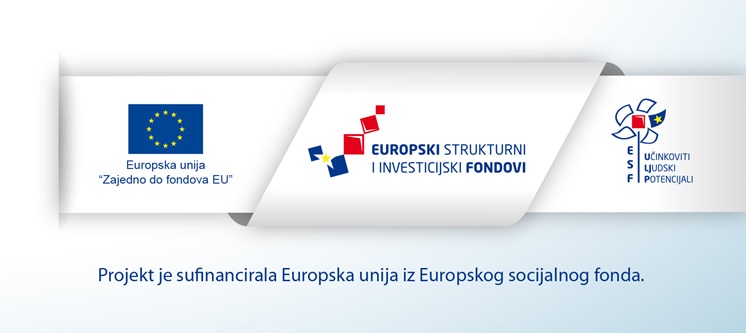 Sadržaj ovog dokumenta isključiva je odgovornost Visoke škole za menadžment i dizajn AspiraTEHNIČKE SPECIFIKACIJEEVIDENCIJSKI BROJ NABAVE:ASPIRATUR-01-1/2019PREDMET NABAVE:Oprema kuhinje za edukaciju NAPOMENA: Ako nije drugačije definirano, zahtjevi definirani ovim Tehničkim specifikacijama predstavljaju minimalne tehničke karakteristike koje ponuđena oprema mora zadovoljavati.Za sve tehničke specifikacije koje upućuju na proizvod određenog proizvođača podrazumijeva se da se odnose na taj proizvod ili jednakovrijedan proizvod.Ponuditelj je dužan naznačiti sadrži li proizvod tražene minimalne karakteristike te upisati ponuđene vrijednosti za svaku traženu karakteristiku. Ponuditelj ovjerava i potpisuje tehničke specifikacije za sve proizvode koji su predmet nabave. Ponuditelj ispunjava stupac 2 i po potrebi stupac 3 tehničkih specifikacija dok stupac 4 ostavlja praznim. U stupac 2 ponuditelj mora upisati konkretne i točne specifikacije ponuđene opreme. Oznake poput DA/NE, kvačice i slični znakovi neće se uzimati u obzir. Ponuditelj je dužan ponuditi točne specifikacije ponuđene opreme bez mogućih odstupanja.Sva ponuđena oprema mora biti nova i nekorištena. Polovna oprema neće ući u razmatranje.Svi uređaji moraju imati jamstvo minimalno 1 godinu osim gdje je drukčije navedeno.Naziv i adresa Ponuditelja:Mjesto i datum										Za Ponuditelja									MP													(Potpis odgovorne osobe)Rb.Tražene specifikacije2. Ponuđene specifikacije3. Bilješke, napomene, reference na tehničku dokumentaciju4. Ocjena(DA/NE)1.ELEKTIČNA PARNOKONVEKCIJSKA PEĆ - profesionalnaKapacitet: 7 x GN 1/1 Alfanumerički displejNAČIN RADA:
- AUTOMATSKI: Mogućnost memoriranja više različitih programa uz automatski slijed pripreme (do 4 ciklusa u slijedu)- MANUALNI – 3 načina pripreme hrane:- Konvekcijska priprema hrane 30°- 300°C- Priprema na pari 30° - 130°C- Mješovita priprema uz paru i konvekcijsku pripremu 30°-300°CAutomatski sistem nadzora postotka vlage u komoriSistem za brzo odvlaživanje komore i izvlačenje toplog zraka i pareAutomatska izmjena smjera rotacije ventilatora s ujednačenim rezultatom ciklusa pripremeTemperaturna ubodna sonda Automatski sistem pranja ( i mogućnost manualnog pranja  - uključen tuš za pranje komore)Ručni ovlaživač Automatska regulacija kondenzacije pareUnutarnja rasvjetaAutomatska kontrola zasićenosti pare (za smanjenu potrošnju vode i energije)Ukupna snaga : max. 12 kWNapajanje (priključni napon) : 400V / 3N / 50HzDIMENZIJE :širina 875 mm, dubina 825 mm, visina 820 mm – mogućnost odstupanja +/- 5%IZVEDBA:- Vrata s dvostrukim staklom, - vanjski dio s efektom ogledala, - unutrašnje termoreflektirajuće staklo (zbog smanjenog isijavanja topline prema korisniku i veće efikasnosti)- mogućnost djelomičnog otvaranja unutrašnjeg stakla za olakšano čišćenjeUPRAVLJANJE:- Tipka za upravljanje radom u 4 slijeda- Tipka za direktan pristup memoriranim programima- Prekidač s funkcijom odabira i potvrde odabira- Prethodno zagrijavanje s manualnom regulacijom- USB priključak za ubacivanje programa i praćenje podataka za HACCP sustav2 INOX rešetke GN 1/12. POSTOLJE KONVEKTOMATAIzvedba: Otvoreno Dimenzije: duljina 875 mm, dubina 750 mm, visina 860 mm – Odstupanja u skladu sa stavkom 1 (Parnokonvekcijska peć)Materijal izrade: INOX 304Radna ploča INOX debljine 40mm s ispunom od vodootporne iverice sa sustavom za fiksiranje nogu pećiKonstrukcija od zavarenih cijevi INOX 40x40mmPodesive noge postolja min. +/- 1 cm10 vodilica za GN 1/1 posude, razmak između vodilica 45 mm3.ODSISNA NAPA - ZIDNADIMENZIJE:duljina: 1100 mm, dubina: 1100 mm, visina: 450 mm – mogućnost odstupanja +/- 5%Materijal: INOX AISI 304IZVEDBA:- s mastolovcima izrađenim po sistemu labirint limova, s filterima i ispustom- sa osvjetljenjem- bez ventilatora i ventilacionih kanala4.RADNI STOL – s ladicom i donjom policomUKUPNA DIMENZIJA:duljina: 800 mm, dubina: 700 mm, visina: 850 mm – mogućnost odstupanja +/- 5%MATERIJAL KONSTRUKCIJE: Noge stola izrađene od INOX 304 cijevi dimenzija 40 mm x 40 mm x 2 mmRegulacijske nožice: mogućnost regulacije +/- 25 mmIZVEDBA: Radna površina- Materijal: INOX 304 bez drvene građe; pojačanje od dvostruko prešanog lima debljine 2 mm, lijepljen biadezivnim sredstvom- Jednostruka zaštita zida visine 100 mm debljine 20mm i kvadratnim prednjim rubom- Preklop radne površine ispred i iza 25mm, bez bočnog preklopaDonja polica- Materijal: INOX 304 debljine 40 mm s  omega profilom kao pojačanjem- Visina police od poda 120 mmStražnja stijenka- Dimenzije: Duljina: 800 mm, visina: 608 mm- Materijal: INOX 304- Izvedba: Izrađena od jednostrukog lima s rupama za prihvat na gornju prečku i donju policuBočna stijenka- Dimenzije: Duljina: 700 mm, visina: 680 mm- Materijal: INOX 304- Izvedba: Izrađena od jednostrukog lima s rupama za prihvat na gornju prečku i donju policuLadica- Dimenzije: duljina: 400 mm, dubina: 640 mm, visina 192 mm- Materijal: INOX 304-Izvedba:- Plašt ladice izrađen od jednostrukog lima - Prednja maska izrađena od dvostrukog lima međusobno  zavarenog na inox korito ladice- Izvlačenje ladice inox teleskopskim vodilicama na principu kugličnih oslonacaNapomena: Mogućnost odstupanja stjenki +/- 5% u skladu s dozvoljenim odstupanjem ukupne dimenzije5.RADNI STOL s krilnim vratimaUKUPNA DIMENZIJA:duljina: 800 mm, dubina: 700 mm, visina: 850 mm – mogućnost odstupanja +/- 5%MATERIJAL KONSTRUKCIJE: RADNA POVRŠINA I POSTOLJE:INOX 304NOGE STOLA:INOX 304 cijevi dimenzija 40 mm x 40 mm x 2 mmRegulacijske nožice: mogućnost regulacije +/- 25 mmIZVEDBA: Radna površina- Materijal: INOX 304 bez drvene građe; pojačanje od dvostruko prešanog lima debljine 2 mm, lijepljen biadezivnim sredstvom- Jednostruka zaštita zida visine 100 mm debljine 20mm i kvadratnim prednjim rubom- Preklop radne površine ispred i iza 25mm bez bočnog preklopaStražnja stijenka- Dimenzije: Duljina: 800 mm, visina: 608 mm- Materijal: INOX 304- Izvedba: Izrađena od jednostrukog lima s rupama za prihvat na gornju prečku i donju policuBočna stijenka- Dimenzije: Duljina: 700 mm, visina: 680 mm- Materijal: INOX 304- Izvedba: Izrađena od jednostrukog lima s rupama za prihvat na gornju prečku i donju policuJednokrilna vrata za „T“ stol- Dimenzije: Duljina: 400 mm, dubina: 30mm, visina: 680 mm- Materijal: INOX 304- Izvedba: Izrađena iz dvostrukog INOX lima. Vrata debljine 30mm sa zaobljenim bokom i ergonomski oblikovanom ručkom radi lakšeg čišćenja i održavanja. Vrata su sa stolom povezana spojnicama za namještaj s oprugomNapomena: Mogućnost odstupanja stjenki +/- 5% u skladu s dozvoljenim odstupanjem ukupne dimenzije6.RADNI STOL s jednostrukim kliznim vratimaUKUPNA DIMENZIJA:duljina: 1400 mm, dubina: 700 mm, visina: 850 mm – mogućnost odstupanja +/- 5%MATERIJAL KONSTRUKCIJE: RADNA POVRŠINA I POSTOLJE:INOX 304NOGE STOLA:INOX 304 cijevi dimenzija 40 mm x 40 mm x 2 mmRegulacijske nožice: mogućnost regulacije +/- 25 mmBOČNE STANICE I LEĐA:Jednostruki INOX limSREDIŠNJA POLICA:INOX 304, h=30 mm s omega profilom kao pojačanjemIZVEDBA: Radna površina- Materijal: INOX 304 bez drvene građe; pojačanje od dvostruko prešanog lima debljine 2 mm, lijepljen biadezivnim sredstvom- Jednostruka zaštita zida visine 100 mm debljine 20mm i kvadratni prednji rub- Preklop radne površine ispred i iza 25mm bez bočnog preklopaPostolje- Materijal: INOX 304- Izvedba: Klizna vrata od dvostrukog lima. Oslonac vrata na kotačima u inox vodilicamaBočne stijenke i leđa- Materijal: Jednostruki INOX lim7.PLINSKI ROŠTILJUKUPNE DIMENZIJE:duljina: 400 mm, dubina: 700 mm, visina: 900 mm – mogućnost odstupanja +/- 5%Pritisak plina:Tekući plin: 3000 PaZemni plin: 2000 PaPriključak plina: R 1/2“ Ukupna priključna snaga plina: max. 8,0 kWMATERIJAL:Radna ploha: INOX AISI 304 nehrđajući čelik; izrađeno iz jednog komadaPloča roštilja: FE510C tvrdo kromiranaŠtapni plamenici: Vatrootporni INOX limVanjske stranice: INOX AISI 304 nehrđajući čelikNoge: INOX AISI 304 s regulacijom visine +/- 50 mmDIMENZIJE:Ploča roštilja: širina 360 mm x dubina 550 mmDimenzije aktivnog dijela ploče: širina 360 mm x dubina 510 mmMogućnost odstupanja +/- 10%IZVEDBA:Radna ploha sa zaobljenim prednjim  rubomRubovi stranica pod pravim kutom (za precizno slaganje linije)Ploča roštilja tvrdo kromirana, ravna sa zaobljenim uglovima debljine 15 mm, uvarena s nagibom prema ispustu u gornju plohuDva štapna plamenika visoke energetske učinkovitosti s 4 reda plamena, ukupne snage maksimalno 7,5 kWIspust masnoće promjera 33 mmVelika posuda za masnoću kapaciteta 3 lHladna zona ispred radne ploče dubine 75 mmUPRAVLJANJERučno podešavanje temperature preko plinskog termostata u području raspona temperature 100°C do 300°C ili većemErgonomski oblikovan sustav upravljanjaPaljenje plamenika preko pripalnog plamenika pomoću piezzo upaljača sa zaštitnom kapicomOsiguranje od nekontroliranog istjecanja plina preko sigurnosnog ventila i ugrađenog termoelementa8.RADNI STOL – Hlađeni s 2 vrataUKUPNE DIMENZIJE:Unutarnje: duljina: 1000 mm, dubina: 535 mm, visina: 670 mm Vanjske: duljina: 1500 mm, dubina: 700 mm, visina: 850 mm   – mogućnost odstupanja +/- 5%Kapacitet/zapremnina unutarnjeg dijela: 350LMaterijal izrade: INOX AISI 304 (prema DIN 1.4301 ili jednakovrijednom standardu)Ukupna snaga: maksimalno 500WNapon: 230V/50HzTemperaturni režim: +2/+10 °CVentilirajuće hlađenjeTemperatrurni režim i nesmetan rad osiguran do max. 43°C temperature u području agregata uređaja i max 60% vlažnostiRashladni medij: freon R 404aIZVEDBA:Radna površina debljine 50 mm  s dvostrukom zaštitom zida od 100 mm, debljine 20mm sa zaobljenim prednjim rubomPoliuretanska izolacija na kućištuPoliuretanska izolacija na vratimaAutomatsko zatvaranje vrata pomoću magnetne brtveZaobljeno unutarnje dno radi lakšeg čišćenja i održavanja higijenskih uvjetaUpravljanje: Digitalna termostatska regulacija s mogućnosti spajanja na HACCP sustavElektrično otapanje isparivača 4 puta dnevnoIsparavanje kondenzata električnim grijačem u posudiJedna INOX rešetka po vratima9.SLAVINA – Jednoručna s miješalicomDimenzije: visina 2100 mm, dužina: 310 mmMogućnost odstupanja +/- 5%Promjer rupe (mm): ø 30,5Maksimalni protok: 22 l/min na 4 Bar-aKlinička ručka10.RASHLADNI ORMAR / ZAMRZIVAČDIMENZIJE:Vanjske dimenzije:duljina: 720 mm, dubina: 850 mm, visina: 2000 mm   – mogućnost odstupanja +/- 5%Materijal: INOX 304 prema DIN 1.4301 (ili jednakovrijednom) standarduKapacitet: 700 litaraUkupna snaga: max 800WNapon: 230V/50HzTemperaturni režim: -10/-20 °CVentilirajuće hlađenjeTemperatrurni režim i nesmetan rad osiguran do max. 43°C temperature u području agregata uređaja i max 60% vlažnostiRashladni medij: freon R 404aHermetički kompresorUpravljanje: Digitalna termostatska regulacija s mogućnošću spajanja na HACCP sustavMikroprekidač za isključenje rada kompresora prilikom otvaranja vrata radi uštede energijeElektrično otapanje isparivača 4 puta dnevnoIsparavanje kondenzata električnim grijačem u posudi3 para vodilica i 3 plastificirane rešetke11.PLINSKI ŠTEDNJAKDimenzije :duljina 400 mm, dubina 710 mm, visina 900 mm – mogućnost odstupanja +/- 5%MATERIJAL:Radna ploha: INOX AISI 304 nehrđajući čelik; izrađeno iz jednog komadaRešetke plamenika INOXVanjske stranice: INOX AISI 304 nehrđajući čelikNoge: INOX AISI 304 s regulacijom visine +/- 50 mm2 plamenika:1 x 5,5 kW1x 7,5 kWTlak plina:Tekući plin: 3000 PaZemni plin: 2000 PaUkupna priključna snaga plina: max 14,0 kWPriključak plina: R 1/2“IZVEDBA:Radna ploha sa zaobljenim prednjim rubomRubovi stranica pod pravim kutom za precizno slaganje linijeUtisnute radne plohe zbog jednostavnijeg čišćenjaMogućnost skidanja upravljačke ploče (zbog lakšeg čišćenja i održavanja)Sadrži zatvoreni ormarić s otklopnim vratima za spremanje posuđa, pladnjeva i sl.Upravljanje i sigurnost:Paljenje plamenika preko plinskog pipcaErgonomski  oblikovan sustav upravljanjaOsiguranje od nekontroliranog istjecanja plina preko ugrađenog termoelementa12.SUDOPER – Dvodijelni, otvoreniUkupne dimenzije :duljina 1200 mm, dubina 700 mm, visina 850 mm – mogućnost odstupanja +/- 5%Dimenzije korita: duljina 500 mm, dubina 500 mm, visina 300 mm – mogućnost odstupanja +/- 5%Dimenzije donje police:duljina 1200 mm, dubina 650 mm, debljina 40 mm – mogućnost odstupanja +/- 5%Materijal:Korito, postolje i radna površina: INOX 304Noge: INOX 304 cijevi dimenzija 40x40x2 mmDonja polica: INOX 304 debljine 40 mmIzvedba:2 koritaRadna površina 50 mm s dvostrukom zaštitom zida od 100 mm, debljine 20mm i zaobljenim prednjim rubom. Preklop radne površine sprijeda i straga 25 mmRegulacijske nožice s mogućnošću regulacije +/- 25 mmDonja polica ojačana omega profilom. Visina police od poda 120 mm13.TUŠ – Visoki sa slavinom i miješalicomDimenzije: visina 1200 mmPromjer rupe (mm): ø 30,5Maksimalni protok: 22 l/min na 4 Bar-aKlinička ručkaKomplet sa ručkom za pranje i miješalicom14.PERILICA POSUĐA – profesionalna Ukupne dimenzije :duljina 600 mm, dubina 620 mm, visina 810 mm – mogućnost odstupanja +/- 5%Kapacitet pranja: 540 - 360 tanjura/sat Kapacitet spremnika: minimalno 16 litaraKapacitet bojlera: minimalno 6 litaraPotrošnja vode po ciklusu: maksimalno 4 litre po ciklusu ispiranjaUlazni pritisak vode: 1,5 – 3,0 baraMaksimalna temperatura vode: 50°CSnaga:Ukupna priključna snaga: maksimalno 5 kW – MONOFAZNAPriključni napon: 230 V / 50 HzSnaga grijača u tanku: max 3 kWSnaga grijača u bojleru: max 5 kWSnaga pumpe pranja: max 0,75 kWMaterijal:Vrata: dvostruki INOX lim  Kućište: INOX AISI 304Filter, tank i cijevi: INOX AISI 304Bojler INOX AISI 304L s toplinskom izolacijom Bočne stijenke: Jednostruki INOX lim Izvedba:Bočne stijenke od jednostrukog lima sa zaobljenim svim rubovima (radi lakšeg čišćenja i boljih higijenskih uvjeta)Visina otvora: minimalno 315 mmVeličuna košare 500x500mmFunkcionalnosti:Minimalno 2 programa pranja (120 / 180 sec)Potpuno automatski rad periliceUgrađen mikroprekidač na vratima za prekid rada prilikom otvaranja u ciklusu pranjaUgrađeni električni dozatori za ispiranje i pranjeUgrađen dozator sjajila i dozator sredstva za pranjeDvije košare i dva uloška za pribor15.SANITARNI UMIVAONIK / RUKOPER – Nožni pogonMaterijal: INOXDimenzija: duljina 480 mm, dubina 350 mm, visina 530 mm – mogućnost odstupanja +/- 5%Ovalni oblik, montaža na zidNožni pogonU kompletu sa slavinom16.BRZI OHLAĐIVAČDimenzije: duljina 790 mm, dubina 700 mm, visina 850 mm – mogućnost odstupanja +/- 5%Kapacitet posuda: 5 x GN 1/1Kapacitet po ciklusu:Hlađenje: +90°C do +3°C: 10 kgZamrzavanje: +90°C do - 18°C: 7 kgPriključna snaga: 1,0 kWPriključni napon: 230V /50 HzElektroničke komande upravljanja